Resultados de la correspondencia de tarjetas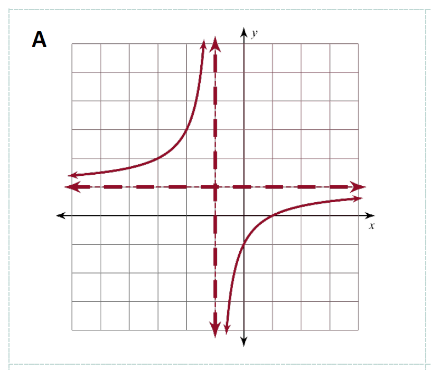 Después de emparejar las tarjetas, anota la etiqueta de cada tarjeta en la siguiente tabla. La etiqueta está en la esquina superior izquierda de cada tarjeta. GráficoDominio/RangoAsíntotasEcuaciónCuadroInterseccionesABCDEF